THE UNIVERSITY OF PUGET SOUND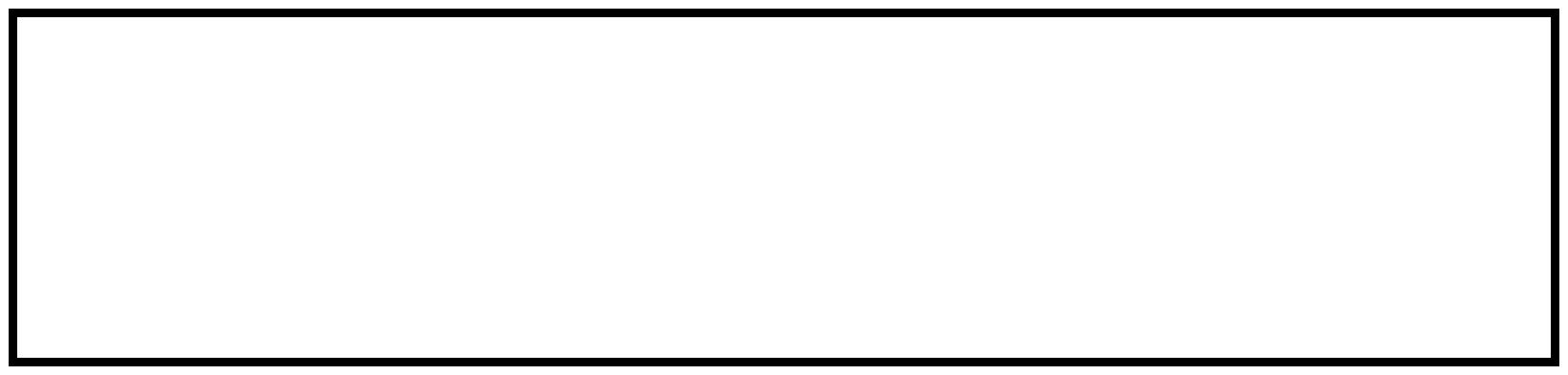 2015-2016 CURRICULUM GUIDEANY MAJOR: PRE-VETERINARY MEDICINEDEGREE: BA OR BSCONTACT PERSON: JOYCE TAMASHIROPROGRAM COORDINATOR: KATHY SAMMS 235-879-2708HEALTH PROFESSIONS ADVISING @ WWW.PUGETSOUND.EDU/HPAA suggested four-year program:Early contact with the Chair of the Health Professions Advising Committee or the program coordinator is recommended in the first year. The cur-rent Veterinary School Admission Requirements book must be checked during the sophomore year for specific school requirements. Animal nutrition and physiology coursework, required at some schools, are not reflected here. Direct animal contact through a practicing D.V.M. is required at most schools.Students with a strong chemistry background could take CHEM 115. Students who have taken CHEM 115 should take CHEM 230. If Biology major, take BIOL 111/112 first year. BIOL 311 is required at many veterinary medical schools; BIOL 350 at some. Many schools require biochemistry. If target school requires a lab course, choose CHEM 460 (and 461 if possible). BIOL 361 is a non-lab option. Of the three units of upper division coursework required outside the first major, the Connections course will count for one unless it is used to meet a major requirement. Meet with advisor to ensure that major requirements as well as university requirements are met. PHYS 111/112 is preferable, but 121/122 acceptable. Statistics is highly recommended at some schools. MATH 260 recommended for Washington State. THE UNIVERSITY OF PUGET SOUND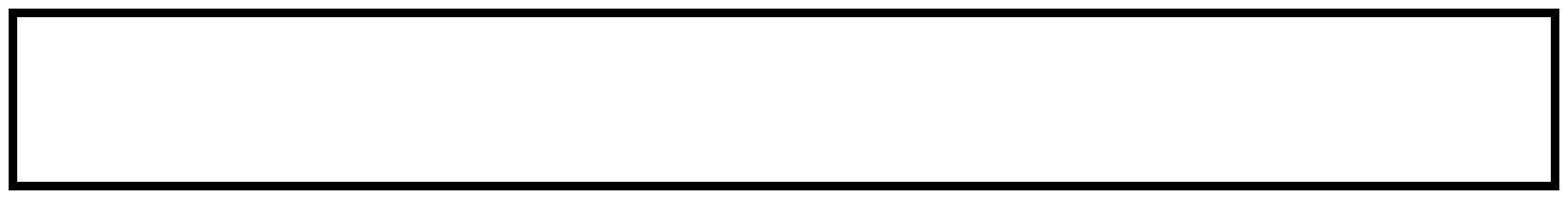 COURSE CHECKLISTANY MAJOR: PRE-VETERINARY MEDICINECORE CURRICULUMSSI1SSI2ARHMMA (MATH 180)NS (CHEM 110)SLCNKEYSSI1= Seminar in Scholarly Inquiry1          MA= Mathematical ApproachesSSI2= Seminar in Scholarly Inquiry2          NS= Natural Scientific ApproachesAR= Artistic Approaches                             SL= Social Scientific ApproachesHM= Humanistic Approaches                     CN= Connections    FL= Foreign LanguageMAJOR REQUIREMENTSFall Semester ClassesSpring Semester ClassesFreshmanUnitsUnitsSSI 11SSI 21CHEM 110/lab (NS core)11CHEM 120/lab21Math 180 (MA core)1MATH 160***1FL (if needed) or Major*1FL (if needed) or Major*1SophomoreUnitsUnitsBIOL 111/lab31BIOL 112/lab31CHEM 250/lab1CHEM 251/lab1Elective or Major1Approaches core1Elective or Major1Elective or Major1JuniorUnitsUnitsPHYS 111/lab**1PHYS 112/lab**1BIOL 212/lab1Elective 1Approaches core1Elective or BIOL 311/lab41Elective or Major1Approaches core1SeniorUnitsUnitsCN core61Elective or Major1Elective or Major1Elective or Major1Elective or Major1Elective or Major1Elective or CHEM 460/lab or BIOL 36161Elective or CHEM 46151       NOTES:       NOTES:Puget Sound requires a total of 32 units to graduate.UNIVERSITY CORECRS     TERMGRADECOURSEUNITSTERMGRADEBIOL 111#BIOL 212 #BIOL 311*BIOL 350*CHEM 110 (or 115)#CHEM 120 (or 230**)#CHEM 250#CHEM 251#MATH 180PHYS 111 (or 121) #PHYS 112 (or 122) #EXSC221*Biochemistry*, CHEM 4601 and 461Biochemistry*, CHEM 4601 and 461ORBIOL 361MATH 160***